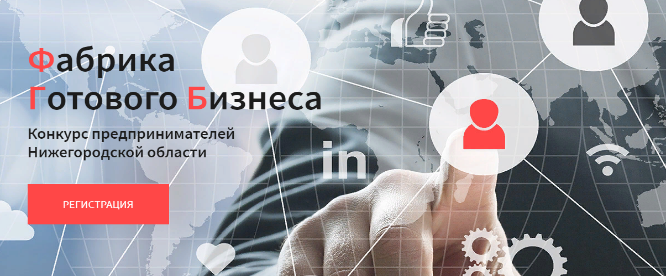 Вниманию руководителей малых и средних предприятий и предпринимателей города Арзамаса!Приглашаем вас принять участие в образовательном тренинге «Фабрика готового бизнеса», который запускается в Нижегородской области в 10 муниципалитетах области (Заволжье, Городец, Балахна, Дзержинск, Арзамас, Бор, Павлово, Выкса, Саров, Урень) в рамках национального проекта «Малое и среднее предпринимательство и поддержка индивидуальной предпринимательской инициативы». В рамках тренинга:1 Пройдите обучение. Участвуйте в образовательных тренингах с бизнес-экспертами, изучайте франшизы как инструмент развития бизнеса.           2. Участвуйте в конкурсе. Разрабатывайте личный бизнес-проект в ходе конкурса. Получите экспертную оценку своих управленческих компетенций и рекомендации по личностному развитию.3.Выиграйте франшизу. Войдите в тройку победителей и получите одну из 3 франшиз известных компаний для развития собственного бизнеса (AVOCADO, VIANOR, Самурай, Малинка, Сладкий Горький, АвтоСуши и др)4. Откройте свой бизнес.  Используйте призовую франшизу для старта личного бизнеса без лишних рисков.Франшиза значительно снижает риски для вхождения в бизнес за счет проверенной бизнес-модели и отлаженных бизнес-процессов. Кроме того, это возможность вести дело под уже раскрученным и известным для покупателя брендом. 10 проектов будут признаны лучшими и получат возможность оплатить паушальный взнос за выбранные ими франшизы за счет призового фонда конкурса:За 1 место 500 тысяч рублейЗа 2 место 300 тысяч рублейЗа 3 место 200 тысяч рублейЗа места с 4 по 10 по 100 тысяч рублей.Образовательный тренинг пройдет в конференц-зале АНО «Арзамасский Центр развития предпринимательства» (ул. Ленина, 51) 06 ноября 2019 года в 11-00 часовПредварительная регистрация до 5 ноября 2019по телефону:9-13-21 или эл.почте: acrp@inbox.ru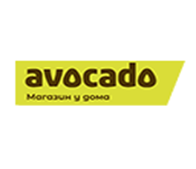 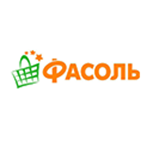 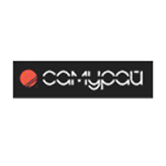 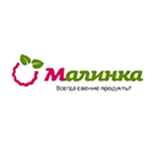 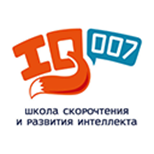 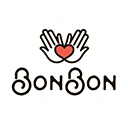 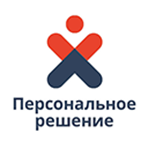 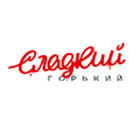 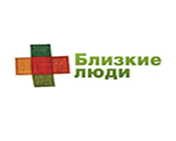 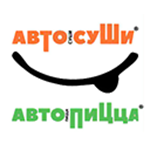 